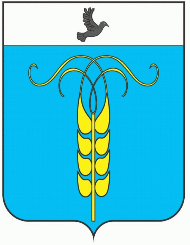 РЕШЕНИЕСОВЕТА ГРАЧЕВСКОГО МУНИЦИПАЛЬНОГО РАЙОНАСТАВРОПОЛЬСКОГО КРАЯ16 июня 2020 года                          с. Грачевка                                              №41О признании утратившим силу  решения Совета Грачевского муниципального района Ставропольского края В соответствии  с Федеральным законом от   23 июня 2014 года №171 «О внесении изменений в Земельный	 кодекс Российской Федерации и отдельные законодательные акты Российской Федерации», Совет Грачевского муниципального района Ставропольского краяРЕШИЛ: 1.Признать утратившими силу решение Совета Грачевского муниципального района Ставропольского края:- от 23 ноября 2012 года №18-III «Об установлении перечня случаев, когда земельные участки, находящиеся в муниципальной собственности Грачевского муниципального района, а также земельные участки, государственная собственность на которые не разграничена и которыми в соответствии с земельным законодательством органы местного самоуправления Грачевского муниципального района имеют право распоряжаться, предоставляются для строительства, с учетом разрешенного использования земельных участков, исключительно на торгах».2.Настоящее решение вступает в силу со дня его обнародования.Заместитель председателя Совета Грачевскогомуниципального района Ставропольского края                                                               И.Ш. Саромецкая Глава Грачевского муниципального районаСтавропольского края                                                               Р.А. Коврыга 